Divinely Anointed School of Theology (DAST)Queen's Highway | Calabash Bay, Andros | BahamaDr. Dorinda Dean, D.D., PhD., M.O., J.P.242 - 368 - 2348 PhoneSTUDENT APPLICATION FORM█ NAME (Last, First, MI): LAST  FIRST  MI █ GENDER:   M   F █ BIRTHDATE Day , Month  Year █ E-MAIL: █ CONTACT PHONE #: AREA CODE: 	  NUMBER: █ CELL PHONE: AREA CODE:  NUMBER: █ WHAT IS THE BEST WAY TO CONTACT YOU? (check one) Home Phone   Cell Phone   Email 	 WhatsApp   Social Media█ Which Social Media Platform(s) Do You Use? (check all that apply)Facebook	Twitter		 LinkedIn	Google+	Tumblr	Instagram	Vine█ FULL MAILING ADDRESS: 	█ COUNTRY: █ HOMETOWN: █ DRUG/ALCOHOL USE Have you habitually used alcoholic beverages, tobacco, or illegal drugs?     Y   N  (check one) If yes, explain briefly: █ CRIMINAL HISTORY  Have you ever been convicted of an offense other than minor traffic violations?   Y  N   (check one) If yes, explain briefly: █ Nationality (check one): Bahamian  Jamaican   █ Gender   M      F Age  Religious Affiliation/Denomination: Education Level: █ Current Focus of Your Religious Studies?  █ Your question or comment for the Admissions Office: NOTE: Application fee: There is a $40 non-refundable application fee. Please contact Dr. Dean at apostledean55@gmail.com or by phone: 242-471-0316 to make arrangement for your application fee remittance. Once your fee is verified you will be assigned a Student ID number via the email you supplied. Your textbook material will be release thereafter. Please give ample time to do this before the start of class on Monday, November 4, 2019. The online course administrator can be reached at kadinc777@gmail.com if there is a need to.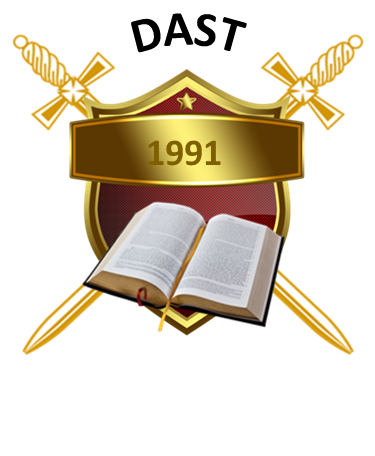 